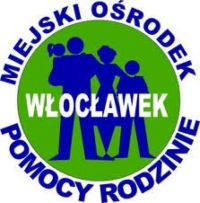 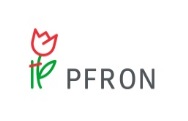 WNIOSEK „M-I”o dofinansowanie ze środków PFRON w ramach pilotażowego programu „Aktywny samorząd”Moduł I – likwidacja barier utrudniających aktywizację społeczną i zawodowąObszar A – Zadanie nr 2 i 3pomoc w uzyskaniu prawa jazdy Oświadczam, że: 										   Informacje podane we wniosku i załącznikach są zgodne z prawdą oraz przyjmuję do wiadomości, że podanie informacji niezgodnych z prawdą, eliminuje wniosek z dalszego rozpatrywania.Zapoznałam(em) się z zasadami udzielania pomocy w ramach pilotażowego programu „Aktywny samorząd”, które przyjmuję                      do wiadomości i stosowania oraz przyjęłam(em) do wiadomości, że tekst programu jest dostępny pod adresem: www.pfron.org.pl,                         a także: www.mopr.wloclawek.pl.  Posiadam środki finansowe na pokrycie wkładu własnego, wynoszącego co najmniej 25% kosztów uzyskania prawa jazdy.W okresie ostatnich 3 lat uzyskałam(em) pomoc ze środków PFRON (w tym za pośrednictwem powiatu) na pokrycie kosztów uzyskania prawa jazdy:  tak  -  nie.Przyjmuję do wiadomości i stosowania, iż złożenie niniejszego wniosku o dofinansowanie nie gwarantuje uzyskania                                                   pomocy w ramach realizacji programu oraz, że warunkiem zawarcia umowy dofinansowania jest spełnianie warunków uczestnictwa określonych w programie także w dniu podpisania umowy.     Przyjmuję do wiadomości i stosowania, że ewentualne wyjaśnienia, uzupełnienia zapisów lub brakujących załączników do wniosku należy dostarczyć niezwłocznie, w terminie wyznaczonym przez Realizatora programu oraz, że prawidłowo zaadresowana                                 korespondencja, która pomimo dwukrotnego awizowania nie zostanie odebrana, uznawana będzie za doręczoną.			   W ciągu ostatnich 3 lat byłem(am) stroną umowy dofinansowania ze środków PFRON i rozwiązanej z przyczyn leżących po mojej stronie:  tak  -  nie.Przyjmuję do wiadomości i stosowania, iż w przypadku przyznanego dofinansowania, przelanie środków finansowych może nastąpić na rachunek bankowy Wnioskodawcy lub też na rachunek bankowy usługodawcy, na podstawie przedstawionej i podpisanej przez Wnioskodawcę faktury VAT.Wnioskodawca nie mogący pisać, lecz mogący czytać, zamiast podpisu może uczynić na dokumencie tuszowy odcisk palca, a obok tego odcisku inna osoba wypisze jej imię i nazwisko umieszczając swój podpis; zamiast Wnioskodawcy może także podpisać się inna osoba, z tym że jej podpis musi być poświadczony przez notariusza lub wójta (burmistrza, prezydenta miasta), starostę lub marszałka województwa z zaznaczeniem, że podpis został złożony na życzenie nie mogącego pisać, lecz mogącego czytać.Załącznik  nr 1 do wniosku w ramach pilotażowego programu „Aktywny samorząd” – Moduł IOŚWIADCZENIE O WYSOKOŚCI DOCHODÓWPrzez pojęcie przeciętny miesięczny dochód wnioskodawcy - należy przez to rozumieć dochód w przeliczeniu na jedną osobę                             w gospodarstwie domowym wnioskodawcy, o jakim mowa w ustawie z dnia 28 listopada 2003 roku o świadczeniach rodzinnych                       (Dz. U. z 2018 r., poz. 2220, z późn.zm.), obliczony za kwartał poprzedzający kwartał, w którym złożono wniosek; dochody z różnych źródeł sumują się; w przypadku działalności rolniczej – dochód ten oblicza się na podstawie wysokości przeciętnego dochodu z pracy w indywidualnych gospodarstwach rolnych z 1 ha przeliczeniowego w 2017 r. (Obwieszczenie Prezesa Głównego Urzędu                                      Statystycznego z dnia 21 września 2018 r. - M.P. 2018 poz. 911), według wzoru: [(3.399 zł x liczba hektarów)/12]/liczba osób                                w gospodarstwie domowym wnioskodawcy; a)wspólne gospodarstwo – gdy wnioskodawca ma wspólny budżet domowy z innymi osobami, wchodzącymi w skład jego rodziny, lubb)samodzielne gospodarstwo – gdy wnioskodawca mieszka i utrzymuje się samodzielnie i może udokumentować, że z własnych dochodów ponosi wszelkie opłaty z tego tytułu przy czym wnioskodawcę, który ukończył 25 rok życia i nie osiąga własnych dochodów, zalicza się do wspólnego gospodarstwa                          domowego rodziców/opiekunów.Uwaga! W przypadku osób samodzielnie gospodarujących, w oświadczeniu należy uwzględnić dane                   dotyczące tylko Wnioskodawcy.Ja niżej podpisany(a)............................................................................................ zamieszkały(a)(imię i nazwisko Wnioskodawcy)................................................................................................................................................... (miejscowość, nr kodu, ulica, nr domu, nr mieszkania)niniejszym oświadczam, iż razem ze mną we wspólnym gospodarstwie domowym pozostają następujące osoby (zgodnie z przypisem nr 1):Oświadczam, że:przeciętny miesięczny dochód w rozumieniu przepisów o świadczeniach rodzinnych, przypadający na jedną osobę w moim gospodarstwie domowym wynosi ……………. zł. (słownie złotych): ………………………………………………… (należy wyliczyć zgodnie z przypisem nr 2);prawdziwość powyższych danych stwierdzam własnoręcznym podpisem. ........................................, dnia....................r.	.....................................................	miejscowość	podpis WnioskodawcyUwaga:
W przypadku ujawnienia podania przez Wnioskodawcę informacji niezgodnych z prawdą, decyzja, na podstawie której przyznano środki finansowe PFRON może zostać anulowana, a Wnioskodawca będzie wówczas zobowiązany do zwrotu przekazanych przez Realizatora programu środków                                finansowych wraz z odsetkami w wysokości określonej dla zaległości podatkowych, liczonymi od dnia przekazania dofinansowania przez Realizatora programu.Uwaga!Wnioskodawca na żądanie Realizatora programu zobowiązany jest dostarczyć dowody potwierdzające wysokość uzyskiwanych dochodów w jego gospodarstwie domowym. W takim przypadku wraz z w/w dokumentami należy                     przedłożyć także zgodę członków gospodarstwa domowego na przetwarzanie ich danych osobowych (zgodnie z załącznikiem                   nr 2 do wniosku).  Jeżeli wykazany przeciętny miesięczny dochód w gospodarstwie domowym uprawnia do ubiegania się                                                    o dofinansowanie na podstawie ustawy o pomocy społecznej, Realizator programu ma prawo żądać poświadczenia sytuacji materialnej rodziny z właściwego terenowego Ośrodka Pomocy Społecznej.Przypis nr 1Dochód w rozumieniu ustawy o świadczeniach rodzinnych - oznacza to, po odliczeniu kwot alimentów świadczonych na rzecz innych osób:przychody podlegające opodatkowaniu na zasadach  określonych w art. 27, 30b, 30c, 30e i 30f ustawy z dnia 26 lipca 1991 r. 
o podatku dochodowym od osób fizycznych (Dz. U. z 2018 r. poz. 1509, z późn. zm.), pomniejszone o koszty uzyskania przychodu, należny podatek dochodowy od osób fizycznych,  składki na ubezpieczenia społeczne niezaliczone do kosztów uzyskania przychodu oraz składki na ubezpieczenie zdrowotne,dochód z działalności podlegającej opodatkowaniu na podstawie przepisów o zryczałtowanym podatku dochodowym 
od niektórych przychodów osiąganych przez osoby fizyczne,inne dochody niepodlegające opodatkowaniu na podstawie przepisów o podatku dochodowym od osób fizycznych:renty określone w przepisach o zaopatrzeniu inwalidów wojennych i wojskowych oraz ich rodzin,renty wypłacone osobom represjonowanym i członkom ich rodzin, przyznane na zasadach określonych w przepisach 
o zaopatrzeniu inwalidów wojennych i wojskowych oraz ich rodzin,świadczenia pieniężne oraz ryczałt energetyczny określone w przepisach o świadczeniu pieniężnym i uprawnieniach                             przysługujących żołnierzom zastępczej służby wojskowej przymusowo zatrudnianym w kopalniach węgla, kamieniołomach,                  zakładach rud uranu i batalionach budowlanych,dodatek kombatancki, ryczałt energetyczny i dodatek kompensacyjny określone w przepisach o kombatantach oraz niektórych osobach będących ofiarami represji wojennych i okresu powojennego,świadczenie pieniężne określone w przepisach o świadczeniu pieniężnym przysługującym osobom deportowanym do pracy przymusowej oraz osadzonym w obozach pracy przez III Rzeszę Niemiecką lub Związek Socjalistycznych Republik                                    Radzieckich,emerytury i renty otrzymywane przez osoby, które utraciły wzrok w wyniku działań wojennych w latach 1939-1945 lub eksplozji pozostałych po tej wojnie niewypałów i niewybuchów,renty inwalidzkie z tytułu inwalidztwa wojennego, kwoty zaopatrzenia otrzymywane przez ofiary wojny oraz członków ich rodzin, renty wypadkowe osób, których inwalidztwo powstało w związku z przymusowym pobytem na robotach w III Rzeszy Niemieckiej w latach 1939-1945, otrzymywane z zagranicy,zasiłki chorobowe określone w przepisach o ubezpieczeniu społecznym rolników oraz w przepisach o systemie ubezpieczeń społecznych,środki bezzwrotnej pomocy zagranicznej otrzymywane od rządów państw obcych, organizacji międzynarodowych lub                                 międzynarodowych instytucji finansowych, pochodzące ze środków bezzwrotnej pomocy przyznanych na podstawie                                jednostronnej deklaracji lub umów zawartych z tymi państwami, organizacjami lub instytucjami przez Radę Ministrów,                               właściwego ministra lub agencje rządowe, w tym również w przypadkach, gdy przekazanie tych środków jest dokonywane                      za pośrednictwem podmiotu upoważnionego do rozdzielania środków bezzwrotnej pomocy zagranicznej na rzecz podmiotów,                    którym służyć ma ta pomoc,należności ze stosunku pracy lub z tytułu stypendium osób fizycznych mających miejsce zamieszkania na terytorium                               Rzeczypospolitej Polskiej, przebywających czasowo za granicą - w wysokości odpowiadającej równowartości diet z tytułu                      podróży służbowej poza granicami kraju ustalonych dla pracowników zatrudnionych w państwowych lub samorządowych                           jednostkach sfery budżetowej na podstawie ustawy z dnia 26 czerwca 1974 r. - Kodeks pracy (Dz. U. z 2018 r. poz. 917, 1000, 1076, 1608 i 1629),należności pieniężne wypłacone policjantom, żołnierzom, celnikom i pracownikom jednostek wojskowych i jednostek policyjnych użytych poza granicami państwa w celu udziału w konflikcie zbrojnym lub wzmocnienia sił państwa albo państw sojuszniczych, misji pokojowej, akcji zapobieżenia aktom terroryzmu lub ich skutkom, a także należności pieniężne wypłacone żołnierzom, policjantom, celnikom i pracownikom pełniącym funkcje obserwatorów w misjach pokojowych organizacji międzynarodowych                    i sił wielonarodowych,należności pieniężne ze stosunku służbowego otrzymywane w czasie służby kandydackiej przez funkcjonariuszy Policji,                      Państwowej Straży Pożarnej, Straży Granicznej i Biura Ochrony Rządu, obliczone za okres, w którym osoby te uzyskały dochód, dochody członków rolniczych spółdzielni produkcyjnych z tytułu członkostwa w rolniczej spółdzielni produkcyjnej, pomniejszone o składki na ubezpieczenia społeczne,alimenty na rzecz dzieci,stypendia doktoranckie przyznane na podstawie art. 209 ust. 1 i 7 ustawy z dnia 20 lipca 2018 r. - Prawo o szkolnictwie wyższym i nauce (Dz. U. poz. 1668 i 2024), stypendia sportowe przyznane na podstawie ustawy z dnia 25 czerwca 2010 r. o sporcie                             (Dz. U. z 2018 r., poz. 1263 i 1669) oraz inne stypendia o charakterze socjalnym przyznane uczniom lub studentom,kwoty diet nieopodatkowane podatkiem dochodowym od osób fizycznych, otrzymywane przez osoby wykonujące czynności związane z pełnieniem obowiązków społecznych i obywatelskich,należności pieniężne otrzymywane z tytułu wynajmu pokoi gościnnych w budynkach mieszkalnych położonych na terenach wiejskich w gospodarstwie rolnym osobom przebywającym na wypoczynku oraz uzyskane z tytułu wyżywienia tych osób,dodatki za tajne nauczanie określone w ustawie z dnia 26 stycznia 1982 r. - Karta Nauczyciela (Dz. U. z  2018 r., poz. 967),dochody uzyskane z działalności gospodarczej prowadzonej na podstawie zezwolenia na terenie specjalnej strefy ekonomicznej określonej w przepisach o specjalnych strefach ekonomicznych,ekwiwalenty pieniężne za deputaty węglowe określone w przepisach o komercjalizacji, restrukturyzacji i prywatyzacji                               przedsiębiorstwa państwowego "Polskie Koleje Państwowe",ekwiwalenty z tytułu prawa do bezpłatnego węgla określone w przepisach o restrukturyzacji górnictwa węgla kamiennego 
w latach 2003-2006,świadczenia określone w przepisach o wykonywaniu mandatu posła i senatora,dochody uzyskane z gospodarstwa rolnego,dochody uzyskiwane za granicą Rzeczypospolitej Polskiej, pomniejszone odpowiednio o zapłacone za granicą Rzeczypospolitej Polskiej: podatek dochodowy oraz składki na obowiązkowe ubezpieczenie społeczne i obowiązkowe ubezpieczenie zdrowotne,renty określone w przepisach o wspieraniu rozwoju obszarów wiejskich ze środków pochodzących z Sekcji Gwarancji                             Europejskiego Funduszu Orientacji i Gwarancji Rolnej oraz w przepisach o wspieraniu rozwoju obszarów wiejskich 
z udziałem środków Europejskiego Funduszu Rolnego na rzecz Rozwoju Obszarów Wiejskich,zaliczkę alimentacyjną określoną w przepisach o postępowaniu wobec dłużników alimentacyjnych oraz zaliczce alimentacyjnej,świadczenia pieniężne wypłacane w przypadku bezskuteczności egzekucji alimentów,pomoc materialną o charakterze socjalnym określoną w art. 90c ust. 2 ustawy z dnia 7 września 1991 r. o systemie oświaty           (Dz. U. z 2018 r., poz. 1457, 1560 i 1669) oraz świadczenia, o których mowa w art. 86 ust. 1 pkt 1-3 i 5 oraz art. 212 ustawy                 z dnia 20 lipca 2018 r. - Prawo o szkolnictwie wyższym i nauce,kwoty otrzymane na podstawie art. 27f ust. 8-10 ustawy z dnia 26 lipca 1991 r. o podatku dochodowym od osób fizycznych,świadczenie pieniężne i pomoc pieniężną określone w ustawie z dnia 20 marca 2015 r. o działaczach opozycji                                                antykomunistycznej oraz osobach represjonowanych z powodów politycznych (Dz. U. z 2018 r. poz. 690),świadczenie rodzicielskie,zasiłek macierzyński, o którym mowa w przepisach o ubezpieczeniu społecznym rolników,stypendia dla bezrobotnych finansowane ze środków Unii Europejskiej.Przypis nr 2 – sposób wyliczenia przeciętnego miesięcznego dochodu przypadającego na jedną osobę pozostającą                     we wspólnym gospodarstwie domowym z Wnioskodawcą:Załącznik nr 2 do wniosku w ramach pilotażowego programu „Aktywny samorząd” – Moduł IKlauzula informacyjna Zgodnie z art. 13 ust. 1 i 2 Rozporządzenia Parlamentu Europejskiego i Rady (UE) 2016/679 z dnia 27 kwietnia 2016r. w sprawie osób fizycznych w związku z  przetwarzaniem danych osobowych i w sprawie swobodnego przepływu takich danych oraz uchylenia dyrektywy 95/46/WE (Ogólne rozporządzenie o ochronie danych),                   informuję, że:1. Administratorem Pana/i danych osobowych jest Miejski Ośrodek Pomocy Rodzinie we Włocławku z siedzibą przy ul. Ogniowej 8/10, 87-800 Włocławek, tel. 54 423 23 00.2. Miejski Ośrodek Pomocy Rodzinie we Włocławku wyznaczył Inspektora Ochrony Danych,  tel. 54 423 23 81. 3. Pana/i dane osobowe przetwarzane będą w celu realizacji wniosku o dofinansowanie                                                                   w ramach pilotażowego programu „Aktywny samorząd” na podstawie art. 6 ust. 1 lit. e) w/w Rozporządzenia.4. Przysługuje Pani/Panu prawo do:– dostępu do treści swoich danych oraz możliwości ich poprawiania, sprostowania, ograniczenia przetwarzania oraz do przenoszenia swoich danych, a także – w przypadkach przewidzianych prawem – prawo do usunięcia danych i prawo do wniesienia sprzeciwu wobec przetwarzania Państwa danych,– wniesienia skargi do organu nadzorczego w przypadku gdy przetwarzanie danych odbywa się z naruszeniem przepisów powyższego Rozporządzenia tj. Prezesa Urzędu Ochrony Danych Osobowych, ul. Stawki 2, 00-193 Warszawa.5. Podanie danych w zakresie wymaganym obowiązującymi przepisami prawa jest obowiązkowe.                                        W pozostałych przypadkach podawanie danych osobowych ma charakter dobrowolny.6. Odbiorcą Pana/i danych osobowych jest Państwowy Fundusz Rehabilitacji Osób Niepełnosprawnych.7. Dane osobowe będą przetwarzane przez okres niezbędny do realizacji obowiązków prawnych ciążących                         na Administratorze z uwzględnieniem okresów przechowywania określonych w przepisach odrębnych,                               w tym przepisów archiwalnych.8. Pana/i dane osobowe nie będą poddawane profilowaniu, o czym stanowi art. 22 Rozporządzenia.                                                       ……………………………………………………..                                                               (Data i podpis osoby składającej oświadczenie)Załącznik nr 3  do wniosku w ramach pilotażowego programu „Aktywny samorząd” – Moduł I: obszar A – zadanie nr 2,3                                                                                                …………………., dnia………………………………………            (imię i nazwisko Pełnomocnika)…………………………                           (ulica)…………………………              (kod pocztowy, miejscowość)OŚWIADCZENIE PEŁNOMOCNIKAJa niżej podpisany/a …………………………………………………………………………………………..                                                                                                                        (imię i nazwisko)legitymujący/a się dowodem osobistym seria ………. nr ………………… oświadczam, iż nie jestem                ani w ciągu ostatnich 3 lat nie byłem/am właścicielem/ką, współwłaścicielem/ką, przedstawicielem prawnym (pełnomocnikiem) lub handlowym, członkiem organów nadzorczych bądź zarządzających        lub pracownikiem firm(y), oferujących sprzedaż towarów/usług będących przedmiotem wniosku ani                    nie jestem i nie byłem/am w żaden inny sposób powiązany/a z zarządem tych firm poprzez np.: związki gospodarcze, rodzinne, osobowe itp.	……………………………..                                                                                    (czytelny podpis)Załącznik nr 4  do wniosku w ramach pilotażowego programu „Aktywny samorząd” – Moduł I: obszar A – zadanie nr 2.........................................................                                                          ……………dnia……………….   Stempel zakładu opieki zdrowotnej                                                                            lub praktyki lekarskiejZAŚWIADCZENIE LEKARSKIE 
 wydane do wniosku o dofinansowanie w ramach pilotażowego programu „Aktywny samorząd” ( prosimy wypełnić czytelnie)         1. Imię i nazwisko Pacjenta ......................................................................................................    2.    PESEL                3. Na podstawie zgromadzonej dokumentacji medycznej potwierdza się, iż następstwem schorzeń     stanowiących podstawę orzeczenia zawierającego poniżej wymieniony symbol orzeczenia                                  ( właściwy należy zakreślić) :    10 - N   12-C   inny symbol ( proszę podać jaki ) …………………..   jest dysfunkcja narządu ruchu.Ewentualne uwagi : ............................................................................................................................………………………………………………………………………………………………………………….………………………………………………………………………………………………………………….Miejscowość: …………………………… data ………………	                                                                                              ...............................................			                                                                                                         pieczątka  i podpis lekarza specjalistyData wpływu: Nr sprawy:Obszar A – likwidacja bariery transportowej Zadanie 2. pomoc w uzyskaniu prawa jazdy (osoby ze znacznym bądź umiarkowanym stopniem niepełnosprawności, z dysfunkcją narządu ruchu Zadanie 3. pomoc w uzyskaniu prawa jazdy (osoby ze znacznym bądź umiarkowanym stopniem niepełnosprawności, z dysfunkcją narządu słuchu, w stopniu wymagającym korzystania z usług tłumacza języka migowego)1. INFORMACJE O WNIOSKODAWCY ORAZ O DZIECKU/PODOPIECZNYM WNIOSKODAWCY1. INFORMACJE O WNIOSKODAWCY ORAZ O DZIECKU/PODOPIECZNYM WNIOSKODAWCY1. INFORMACJE O WNIOSKODAWCY ORAZ O DZIECKU/PODOPIECZNYM WNIOSKODAWCYDANE PERSONALNE WNIOSKODAWCYDANE PERSONALNE WNIOSKODAWCYDANE PERSONALNE WNIOSKODAWCYWnioskodawca składa wniosek:Wnioskodawca składa wniosek: w swoim imieniu jako rodzic dziecka jako opiekun prawny dziecka/podopiecznegoImię:Imię:Drugie imię:Drugie imię:Nazwisko:Nazwisko:Imię ojca:Imię ojca:PESEL:PESEL:Data urodzenia:Data urodzenia:Płeć:Płeć: kobieta     mężczyznaDowód osobistySeria:Dowód osobistyNumer:Dowód osobistyWydany przez:Dowód osobistyData wydania:Dowód osobistyData ważności:Stan cywilny:Stan cywilny: wolna/y zamężna/żonatyGospodarstwo domowe:Gospodarstwo domowe: samodzielne (osoba samotna) wspólneNr telefonu:Nr telefonu:Adres e-mail:Adres e-mail:ADRES ZAMIESZKANIA NA POBYT STAŁYADRES ZAMIESZKANIA NA POBYT STAŁYADRES ZAMIESZKANIA NA POBYT STAŁYWojewództwo:Województwo:Powiat:Powiat:Ulica:Ulica:Nr domu:Nr domu:Nr lokalu:Nr lokalu:Miejscowość:Miejscowość:Kod pocztowy:Kod pocztowy:Poczta:Poczta:Rodzaj miejscowości:Rodzaj miejscowości: miasto powyżej 5 tys. mieszkańców miasto do 5 tys. mieszkańców wieśADRES ZAMELDOWANIAADRES ZAMELDOWANIAADRES ZAMELDOWANIA Taki sam jak adres zamieszkania Taki sam jak adres zamieszkania Taki sam jak adres zamieszkaniaUlica:Ulica:Nr domu:Nr domu:Nr lokalu:Nr lokalu:Miejscowość:Miejscowość:Kod pocztowy:Kod pocztowy:Poczta:Poczta:DANE DZIECKA/PODOPIECZNEGODANE DZIECKA/PODOPIECZNEGODANE DZIECKA/PODOPIECZNEGO Nie dotyczy Nie dotyczy Nie dotyczyImię:Imię:Drugie imię:Drugie imię:Nazwisko:Nazwisko:PESEL:PESEL:Data urodzenia:Data urodzenia:Płeć:Płeć: kobieta     mężczyznaPełnoletni:Pełnoletni: tak     nieDowód osobisty(o ile dotyczy)Seria:Dowód osobisty(o ile dotyczy)Numer:Dowód osobisty(o ile dotyczy)Wydany przez:Dowód osobisty(o ile dotyczy)Data wydania:Dowód osobisty(o ile dotyczy)Data ważności:STAN PRAWNY DOT. NIEPEŁNOSPRAWNOŚCI WNIOSKODAWCY LUB DZIECKA/PODOPIECZNEGOSTAN PRAWNY DOT. NIEPEŁNOSPRAWNOŚCI WNIOSKODAWCY LUB DZIECKA/PODOPIECZNEGOSTAN PRAWNY DOT. NIEPEŁNOSPRAWNOŚCI WNIOSKODAWCY LUB DZIECKA/PODOPIECZNEGOStopień niepełnosprawności:Stopień niepełnosprawności: znaczny umiarkowany lekki nie dotyczyGrupa inwalidzka:Grupa inwalidzka: I grupa II grupa III grupa nie dotyczyNiezdolność:Niezdolność: całkowita niezdolność do pracy i do samodzielnej egzystencji lub całkowita niezdolność do samodzielnej egzystencji całkowita niezdolność do pracy częściowa niezdolność do pracy nie dotyczyOsoba w wieku do 16 lat posiadająca orzeczenie o niepełnosprawności:Osoba w wieku do 16 lat posiadająca orzeczenie o niepełnosprawności: tak nieOrzeczenie dot. niepełnosprawności ważne jest:Orzeczenie dot. niepełnosprawności ważne jest: okresowo – do dnia:………………………………………… bezterminowoRODZAJ NIEPEŁNOSPRAWNOŚCIRODZAJ NIEPEŁNOSPRAWNOŚCIRODZAJ NIEPEŁNOSPRAWNOŚCI 05-R – narząd ruchu Wnioskodawca lub dziecko/podopieczny porusza się przy pomocy wózka inwalidzkiego 04-O – narząd wzroku osoba niewidoma osoba głuchoniewidoma 05-R – narząd ruchu Wnioskodawca lub dziecko/podopieczny porusza się przy pomocy wózka inwalidzkiego 04-O – narząd wzroku osoba niewidoma osoba głuchoniewidoma 05-R – narząd ruchu Wnioskodawca lub dziecko/podopieczny porusza się przy pomocy wózka inwalidzkiego 04-O – narząd wzroku osoba niewidoma osoba głuchoniewidomaInne przyczyny niepełnosprawności wynikające z orzeczenia (proszę zaznaczyć właściwy kod/symbol): 01-U – upośledzenie umysłowe 02-P – choroby psychiczne 03-L – zaburzenia głosu, mowy i choroby słuchu osoba głucha 06-E – epilepsja 07-S – choroby układu oddechowego i krążenia 08-T – choroby układu pokarmowego 09-M – choroby układu moczowo-płciowego 10-N – choroby neurologiczne 11-I – inne 12-C – całościowe zaburzenia rozwojoweInne przyczyny niepełnosprawności wynikające z orzeczenia (proszę zaznaczyć właściwy kod/symbol): 01-U – upośledzenie umysłowe 02-P – choroby psychiczne 03-L – zaburzenia głosu, mowy i choroby słuchu osoba głucha 06-E – epilepsja 07-S – choroby układu oddechowego i krążenia 08-T – choroby układu pokarmowego 09-M – choroby układu moczowo-płciowego 10-N – choroby neurologiczne 11-I – inne 12-C – całościowe zaburzenia rozwojoweInne przyczyny niepełnosprawności wynikające z orzeczenia (proszę zaznaczyć właściwy kod/symbol): 01-U – upośledzenie umysłowe 02-P – choroby psychiczne 03-L – zaburzenia głosu, mowy i choroby słuchu osoba głucha 06-E – epilepsja 07-S – choroby układu oddechowego i krążenia 08-T – choroby układu pokarmowego 09-M – choroby układu moczowo-płciowego 10-N – choroby neurologiczne 11-I – inne 12-C – całościowe zaburzenia rozwojoweAKTYWNOŚĆ ZAWODOWA WNIOSKODAWCY LUB DZIECKA/PODOPIECZNEGOAKTYWNOŚĆ ZAWODOWA WNIOSKODAWCY LUB DZIECKA/PODOPIECZNEGOAKTYWNOŚĆ ZAWODOWA WNIOSKODAWCY LUB DZIECKA/PODOPIECZNEGOAKTYWNOŚĆ ZAWODOWA WNIOSKODAWCY LUB DZIECKA/PODOPIECZNEGOAKTYWNOŚĆ ZAWODOWA WNIOSKODAWCY LUB DZIECKA/PODOPIECZNEGOAKTYWNOŚĆ ZAWODOWA WNIOSKODAWCY LUB DZIECKA/PODOPIECZNEGO nie dotyczy nieaktywna/y zawodowo bezrobotna/y (zarejestrowany w Powiatowym Urzędzie Pracy) nie dotyczy nieaktywna/y zawodowo bezrobotna/y (zarejestrowany w Powiatowym Urzędzie Pracy) poszukująca/y pracy działalność gospodarcza działalność rolnicza zatrudniony poszukująca/y pracy działalność gospodarcza działalność rolnicza zatrudniony poszukująca/y pracy działalność gospodarcza działalność rolnicza zatrudniony poszukująca/y pracy działalność gospodarcza działalność rolnicza zatrudnionyInformacje dotyczące zatrudnienia (o ile dotyczy)Zatrudniony od dnia:Informacje dotyczące zatrudnienia (o ile dotyczy)Okres zatrudnienia: na czas określony, do dnia:………………………………… na czas nieokreślony inny, jaki: na czas określony, do dnia:………………………………… na czas nieokreślony inny, jaki: na czas określony, do dnia:………………………………… na czas nieokreślony inny, jaki: na czas określony, do dnia:………………………………… na czas nieokreślony inny, jaki:Informacje dotyczące zatrudnienia (o ile dotyczy)Forma zatrudnienia: stosunek pracy na podstawie umowy o pracę stosunek pracy na podstawie powołania, wyboru, mianowania oraz spółdzielczej umowy o pracę umowa cywilnoprawna staż zawodowy stosunek pracy na podstawie umowy o pracę stosunek pracy na podstawie powołania, wyboru, mianowania oraz spółdzielczej umowy o pracę umowa cywilnoprawna staż zawodowy stosunek pracy na podstawie umowy o pracę stosunek pracy na podstawie powołania, wyboru, mianowania oraz spółdzielczej umowy o pracę umowa cywilnoprawna staż zawodowy stosunek pracy na podstawie umowy o pracę stosunek pracy na podstawie powołania, wyboru, mianowania oraz spółdzielczej umowy o pracę umowa cywilnoprawna staż zawodowyInformacje dotyczące zatrudnienia (o ile dotyczy)Nazwa pracodawcy:Informacje dotyczące zatrudnienia (o ile dotyczy)Adres pracodawcy:Adres pracodawcy:Adres pracodawcy:Adres pracodawcy:Adres pracodawcy:OBECNIE WNIOSKODAWCA LUB DZIECKO/PODOPIECZNY JEST WYCHOWANKIEM/UCZNIEM PLACÓWKI/SZKOŁY/UCZELNIOBECNIE WNIOSKODAWCA LUB DZIECKO/PODOPIECZNY JEST WYCHOWANKIEM/UCZNIEM PLACÓWKI/SZKOŁY/UCZELNIOBECNIE WNIOSKODAWCA LUB DZIECKO/PODOPIECZNY JEST WYCHOWANKIEM/UCZNIEM PLACÓWKI/SZKOŁY/UCZELNIOBECNIE WNIOSKODAWCA LUB DZIECKO/PODOPIECZNY JEST WYCHOWANKIEM/UCZNIEM PLACÓWKI/SZKOŁY/UCZELNIOBECNIE WNIOSKODAWCA LUB DZIECKO/PODOPIECZNY JEST WYCHOWANKIEM/UCZNIEM PLACÓWKI/SZKOŁY/UCZELNIOBECNIE WNIOSKODAWCA LUB DZIECKO/PODOPIECZNY JEST WYCHOWANKIEM/UCZNIEM PLACÓWKI/SZKOŁY/UCZELNI nie dotyczy przedszkole szkoła podstawowa gimnazjum zasadnicza szkoła zawodowa liceum technikum nie dotyczy przedszkole szkoła podstawowa gimnazjum zasadnicza szkoła zawodowa liceum technikum szkoła policealna kolegium studia doktoranckie studia (1 i 2 stopnia oraz jednolite magisterskie) studia podyplomowe inna, jaka:……………………………………………………. szkoła policealna kolegium studia doktoranckie studia (1 i 2 stopnia oraz jednolite magisterskie) studia podyplomowe inna, jaka:……………………………………………………. szkoła policealna kolegium studia doktoranckie studia (1 i 2 stopnia oraz jednolite magisterskie) studia podyplomowe inna, jaka:……………………………………………………. szkoła policealna kolegium studia doktoranckie studia (1 i 2 stopnia oraz jednolite magisterskie) studia podyplomowe inna, jaka:…………………………………………………….NAZWA I ADRES PLACÓWKI/SZKOŁY/UCZELNI, DO KTÓREJ WNIOSKODAWCA LUB DZIECKO/PODOPIECZNY UCZĘSZCZANAZWA I ADRES PLACÓWKI/SZKOŁY/UCZELNI, DO KTÓREJ WNIOSKODAWCA LUB DZIECKO/PODOPIECZNY UCZĘSZCZANAZWA I ADRES PLACÓWKI/SZKOŁY/UCZELNI, DO KTÓREJ WNIOSKODAWCA LUB DZIECKO/PODOPIECZNY UCZĘSZCZANAZWA I ADRES PLACÓWKI/SZKOŁY/UCZELNI, DO KTÓREJ WNIOSKODAWCA LUB DZIECKO/PODOPIECZNY UCZĘSZCZANAZWA I ADRES PLACÓWKI/SZKOŁY/UCZELNI, DO KTÓREJ WNIOSKODAWCA LUB DZIECKO/PODOPIECZNY UCZĘSZCZANAZWA I ADRES PLACÓWKI/SZKOŁY/UCZELNI, DO KTÓREJ WNIOSKODAWCA LUB DZIECKO/PODOPIECZNY UCZĘSZCZANazwa placówki:Nazwa placówki:Ulica:Ulica:Nr domu:Nr domu:Nr lokalu:Nr lokalu:Miejscowość:Miejscowość:Kod pocztowy:Kod pocztowy:Poczta:Poczta:Osiągnięcia w nauce i wychowaniu (np. olimpiady, konkursy, wyróżnienia, wolontariat):Osiągnięcia w nauce i wychowaniu (np. olimpiady, konkursy, wyróżnienia, wolontariat):2. INFORMACJE O KORZYSTANIU ZE ŚRODKÓW PFRON2. INFORMACJE O KORZYSTANIU ZE ŚRODKÓW PFRON2. INFORMACJE O KORZYSTANIU ZE ŚRODKÓW PFRON2. INFORMACJE O KORZYSTANIU ZE ŚRODKÓW PFRON2. INFORMACJE O KORZYSTANIU ZE ŚRODKÓW PFRON2. INFORMACJE O KORZYSTANIU ZE ŚRODKÓW PFRONCzy Wnioskodawca korzystał ze środków PFRON w ciągu ostatnich 3 lat (przed rokiem, w którym złożony został wniosek o dofinansowanie), w tym poprzez PCPR lub MOPR?Czy Wnioskodawca korzystał ze środków PFRON w ciągu ostatnich 3 lat (przed rokiem, w którym złożony został wniosek o dofinansowanie), w tym poprzez PCPR lub MOPR?Czy Wnioskodawca korzystał ze środków PFRON w ciągu ostatnich 3 lat (przed rokiem, w którym złożony został wniosek o dofinansowanie), w tym poprzez PCPR lub MOPR?Czy Wnioskodawca korzystał ze środków PFRON w ciągu ostatnich 3 lat (przed rokiem, w którym złożony został wniosek o dofinansowanie), w tym poprzez PCPR lub MOPR? tak      nie tak      nieCel (nazwa instytucji, programu i/ lub zadania, w ramach którego przyznana została pomoc)Przedmiot dofinansowania(co zostało zakupione ze środków PFRON)Numer umowyData zawarcia umowyTermin rozliczeniaWysokość dofinanso- waniaRazem uzyskane dofinansowanie:Razem uzyskane dofinansowanie:Razem uzyskane dofinansowanie:Razem uzyskane dofinansowanie:Razem uzyskane dofinansowanie:Czy Wnioskodawca posiada wymagalne zobowiązania wobec PFRON:Czy Wnioskodawca posiada wymagalne zobowiązania wobec PFRON:Czy Wnioskodawca posiada wymagalne zobowiązania wobec PFRON:Czy Wnioskodawca posiada wymagalne zobowiązania wobec PFRON: tak      nie tak      nieCzy Wnioskodawca posiada wymagalne zobowiązania wobec Realizatora programu:Czy Wnioskodawca posiada wymagalne zobowiązania wobec Realizatora programu:Czy Wnioskodawca posiada wymagalne zobowiązania wobec Realizatora programu:Czy Wnioskodawca posiada wymagalne zobowiązania wobec Realizatora programu: tak      nie tak      nieJeżeli tak, proszę  podać rodzaj i wysokość (w zł) wymagalnego zobowiązania:Uwaga! Za „wymagalne zobowiązanie” należy rozumieć zobowiązanie, którego termin zapłaty upłynąłJeżeli tak, proszę  podać rodzaj i wysokość (w zł) wymagalnego zobowiązania:Uwaga! Za „wymagalne zobowiązanie” należy rozumieć zobowiązanie, którego termin zapłaty upłynąłJeżeli tak, proszę  podać rodzaj i wysokość (w zł) wymagalnego zobowiązania:Uwaga! Za „wymagalne zobowiązanie” należy rozumieć zobowiązanie, którego termin zapłaty upłynąłJeżeli tak, proszę  podać rodzaj i wysokość (w zł) wymagalnego zobowiązania:Uwaga! Za „wymagalne zobowiązanie” należy rozumieć zobowiązanie, którego termin zapłaty upłynąłJeżeli tak, proszę  podać rodzaj i wysokość (w zł) wymagalnego zobowiązania:Uwaga! Za „wymagalne zobowiązanie” należy rozumieć zobowiązanie, którego termin zapłaty upłynąłJeżeli tak, proszę  podać rodzaj i wysokość (w zł) wymagalnego zobowiązania:Uwaga! Za „wymagalne zobowiązanie” należy rozumieć zobowiązanie, którego termin zapłaty upłynął3. INFORMACJE NIEZBĘDNE DO OCENY MERYTORYCZNEJ WNIOSKU3. INFORMACJE NIEZBĘDNE DO OCENY MERYTORYCZNEJ WNIOSKUUwaga! Są to informacje mogące decydować o kolejności realizacji wniosków, dlatego prosimy o wyczerpujące odpowiedzi na poniższe pytania. W miarę możliwości każdą podaną informację należy udokumentować. W przeciwnym razie, informacja może zostać nieuwzględniona w ocenie merytorycznej wniosku.Uwaga! Są to informacje mogące decydować o kolejności realizacji wniosków, dlatego prosimy o wyczerpujące odpowiedzi na poniższe pytania. W miarę możliwości każdą podaną informację należy udokumentować. W przeciwnym razie, informacja może zostać nieuwzględniona w ocenie merytorycznej wniosku.Pytanie/zagadnienieInformacje Wnioskodawcy1. Czy niepełnosprawność Wnioskodawcy lub dziecka/podopiecznego jest sprzężona (występuje więcej niż jedna przyczyna niepełnosprawności)? Niepełnosprawność sprzężona musi być potwierdzona w posiadanym orzeczeniu o niepełnosprawności. tak – 2 przyczyny niepełnosprawności tak – 3 przyczyny niepełnosprawności nie2. Czy w przypadku przyznania dofinansowania Wnioskodawca pierwszy raz uzyska dofinansowanie danego przedmiotu dofinansowania (nigdy nie uzyskał pomocy ze środków PFRON na ten sam cel, w tym w ramach środków przekazywanych do samorządu np. w MOPR)? tak nie3. Czy w gospodarstwie domowym Wnioskodawcy są także inne osoby niepełnosprawne (posiadające odpowiednie orzeczenie prawne                         dot. niepełnosprawności)? Jeśli tak proszę dołączyć do wniosku kserokopię orzeczenia o stopniu niepełnosprawności lub równoważne. tak – 1 osoba tak – więcej niż 1 osoba nie4. Czy Wnioskodawca, który jest aktywny zawodowo podnosi swoje kwalifikacje zawodowe? nie nie dotyczy tak (proszę opisać)…………………………….………………………………………………………………………………………………………………5. Osoba poszkodowana w 2018 lub 2019 roku w wyniku działania żywiołu lub innych zdarzeń losowych tak nie6. Czy występują szczególne utrudnienia? Np. pogorszenie stanu zdrowia, konieczność leczenia szpitalnego, źle zurbanizowana czy skomunikowana z innymi miejscowość, skomplikowana sytuacja rodzinna, trudności finansowe, itp. Proszę o udokumentowanie powyższych informacji. tak (proszę opisać) ……………………………………………………………………………………………………………………………………………………………………… nie7. Czy Wnioskodawca jest osobą samotnie wychowującą dziecko/podopiecznego i mającą dziecko/podopiecznego na swoim utrzymaniu? tak nie9. Uzasadnienie wniosku (należy uzasadnić wybór danego przedmiotu dofinansowania w odniesieniu do sprzętu posiadanego oraz                                         w odniesieniu do celu programu, jakim jest wyeliminowanie lub zmniejszenie barier ograniczających uczestnictwo beneficjenta pomocy w życiu społecznym, zawodowym i w dostępie do edukacji)………………………………………………………………………………………………………………………………………………………………………………………………………………………………………………………………………………………………………………………………………………………………………………………………………………………………………………………………4. Specyfikacja przedmiotu dofinansowania  - Obszar A Zadanie nr 34. Specyfikacja przedmiotu dofinansowania  - Obszar A Zadanie nr 34. Specyfikacja przedmiotu dofinansowania  - Obszar A Zadanie nr 34. Specyfikacja przedmiotu dofinansowania  - Obszar A Zadanie nr 34. Specyfikacja przedmiotu dofinansowania  - Obszar A Zadanie nr 3Przez koszty uzyskania prawa jazdy rozumie się koszty kursu i egzaminów na prawo jazdy oraz pozostałe koszty uzyskania prawa jazdy kategorii B,                    tj. koszty dojazdu, wyżywienia i zakwaterowania w okresie trwania kursu przeprowadzanego poza miejscowością, w której mieszka Wnioskodawca,                         a także koszt usług tłumacza języka migowego.Przez koszty uzyskania prawa jazdy rozumie się koszty kursu i egzaminów na prawo jazdy oraz pozostałe koszty uzyskania prawa jazdy kategorii B,                    tj. koszty dojazdu, wyżywienia i zakwaterowania w okresie trwania kursu przeprowadzanego poza miejscowością, w której mieszka Wnioskodawca,                         a także koszt usług tłumacza języka migowego.Przez koszty uzyskania prawa jazdy rozumie się koszty kursu i egzaminów na prawo jazdy oraz pozostałe koszty uzyskania prawa jazdy kategorii B,                    tj. koszty dojazdu, wyżywienia i zakwaterowania w okresie trwania kursu przeprowadzanego poza miejscowością, w której mieszka Wnioskodawca,                         a także koszt usług tłumacza języka migowego.Przez koszty uzyskania prawa jazdy rozumie się koszty kursu i egzaminów na prawo jazdy oraz pozostałe koszty uzyskania prawa jazdy kategorii B,                    tj. koszty dojazdu, wyżywienia i zakwaterowania w okresie trwania kursu przeprowadzanego poza miejscowością, w której mieszka Wnioskodawca,                         a także koszt usług tłumacza języka migowego.Przez koszty uzyskania prawa jazdy rozumie się koszty kursu i egzaminów na prawo jazdy oraz pozostałe koszty uzyskania prawa jazdy kategorii B,                    tj. koszty dojazdu, wyżywienia i zakwaterowania w okresie trwania kursu przeprowadzanego poza miejscowością, w której mieszka Wnioskodawca,                         a także koszt usług tłumacza języka migowego.Dofinansowanie kosztów uzyskania prawa jazdy kategorii:Dofinansowanie kosztów uzyskania prawa jazdy kategorii:Dofinansowanie kosztów uzyskania prawa jazdy kategorii:Dofinansowanie kosztów uzyskania prawa jazdy kategorii:Dofinansowanie kosztów uzyskania prawa jazdy kategorii: B     B1 B+E C C+E C1 C1+E      D   D+E D1 D1+E  T                     inna kategoria, jaka:………………………………………………………………………………… inna kategoria, jaka:………………………………………………………………………………… inna kategoria, jaka:………………………………………………………………………………… inna kategoria, jaka:…………………………………………………………………………………Wnioskodawca posiada orzeczenie lekarskie o braku przeciwwskazań do kierowania pojazdem:      NIE     TAK                                           Wnioskodawca posiada orzeczenie lekarskie o braku przeciwwskazań do kierowania pojazdem:      NIE     TAK                                           Wnioskodawca posiada orzeczenie lekarskie o braku przeciwwskazań do kierowania pojazdem:      NIE     TAK                                           Wnioskodawca posiada orzeczenie lekarskie o braku przeciwwskazań do kierowania pojazdem:      NIE     TAK                                           Wnioskodawca posiada orzeczenie lekarskie o braku przeciwwskazań do kierowania pojazdem:      NIE     TAK                                           Dla Wnioskodawcy celem prawidłowej komunikacji w trakcie kursu i egzaminu na prawo jazdy, niezbędne jest wsparcie w formie usługi tłumacza migowego (oświadczenie/zapotrzebowanie Wnioskodawcy):    NIE           TAK                                                   Dla Wnioskodawcy celem prawidłowej komunikacji w trakcie kursu i egzaminu na prawo jazdy, niezbędne jest wsparcie w formie usługi tłumacza migowego (oświadczenie/zapotrzebowanie Wnioskodawcy):    NIE           TAK                                                   Dla Wnioskodawcy celem prawidłowej komunikacji w trakcie kursu i egzaminu na prawo jazdy, niezbędne jest wsparcie w formie usługi tłumacza migowego (oświadczenie/zapotrzebowanie Wnioskodawcy):    NIE           TAK                                                   Dla Wnioskodawcy celem prawidłowej komunikacji w trakcie kursu i egzaminu na prawo jazdy, niezbędne jest wsparcie w formie usługi tłumacza migowego (oświadczenie/zapotrzebowanie Wnioskodawcy):    NIE           TAK                                                   Dla Wnioskodawcy celem prawidłowej komunikacji w trakcie kursu i egzaminu na prawo jazdy, niezbędne jest wsparcie w formie usługi tłumacza migowego (oświadczenie/zapotrzebowanie Wnioskodawcy):    NIE           TAK                                                   Planowany termin kursu:  ....................................................., nazwa i adres ośrodka:............................................................................................................................................................................................................................................................Kurs odbywać się będzie poza miejscowością, w której mieszka Wnioskodawca:       NIE              TAK                                           Planowany środek transportu na miejsce przeprowadzenia kursu: .................................................................................................Podstawa kalkulacji kosztów uzyskania prawa jazdy, np. oferta firmy (jakiej), informacja na stronie internetowej www (nazwa),                                                                        dla kosztów dojazdu: cennik PKP - pociąg osobowy   kl. II  lub  transport prywatny (z uwzględnieniem liczby kilometrów ogółem, zużycia paliwa na 100 km,  ceny paliwa) itp.: ..........................................................................................................................................................................................……………………………………………………………………………………………………………………………………………Planowany termin kursu:  ....................................................., nazwa i adres ośrodka:............................................................................................................................................................................................................................................................Kurs odbywać się będzie poza miejscowością, w której mieszka Wnioskodawca:       NIE              TAK                                           Planowany środek transportu na miejsce przeprowadzenia kursu: .................................................................................................Podstawa kalkulacji kosztów uzyskania prawa jazdy, np. oferta firmy (jakiej), informacja na stronie internetowej www (nazwa),                                                                        dla kosztów dojazdu: cennik PKP - pociąg osobowy   kl. II  lub  transport prywatny (z uwzględnieniem liczby kilometrów ogółem, zużycia paliwa na 100 km,  ceny paliwa) itp.: ..........................................................................................................................................................................................……………………………………………………………………………………………………………………………………………Planowany termin kursu:  ....................................................., nazwa i adres ośrodka:............................................................................................................................................................................................................................................................Kurs odbywać się będzie poza miejscowością, w której mieszka Wnioskodawca:       NIE              TAK                                           Planowany środek transportu na miejsce przeprowadzenia kursu: .................................................................................................Podstawa kalkulacji kosztów uzyskania prawa jazdy, np. oferta firmy (jakiej), informacja na stronie internetowej www (nazwa),                                                                        dla kosztów dojazdu: cennik PKP - pociąg osobowy   kl. II  lub  transport prywatny (z uwzględnieniem liczby kilometrów ogółem, zużycia paliwa na 100 km,  ceny paliwa) itp.: ..........................................................................................................................................................................................……………………………………………………………………………………………………………………………………………Planowany termin kursu:  ....................................................., nazwa i adres ośrodka:............................................................................................................................................................................................................................................................Kurs odbywać się będzie poza miejscowością, w której mieszka Wnioskodawca:       NIE              TAK                                           Planowany środek transportu na miejsce przeprowadzenia kursu: .................................................................................................Podstawa kalkulacji kosztów uzyskania prawa jazdy, np. oferta firmy (jakiej), informacja na stronie internetowej www (nazwa),                                                                        dla kosztów dojazdu: cennik PKP - pociąg osobowy   kl. II  lub  transport prywatny (z uwzględnieniem liczby kilometrów ogółem, zużycia paliwa na 100 km,  ceny paliwa) itp.: ..........................................................................................................................................................................................……………………………………………………………………………………………………………………………………………Planowany termin kursu:  ....................................................., nazwa i adres ośrodka:............................................................................................................................................................................................................................................................Kurs odbywać się będzie poza miejscowością, w której mieszka Wnioskodawca:       NIE              TAK                                           Planowany środek transportu na miejsce przeprowadzenia kursu: .................................................................................................Podstawa kalkulacji kosztów uzyskania prawa jazdy, np. oferta firmy (jakiej), informacja na stronie internetowej www (nazwa),                                                                        dla kosztów dojazdu: cennik PKP - pociąg osobowy   kl. II  lub  transport prywatny (z uwzględnieniem liczby kilometrów ogółem, zużycia paliwa na 100 km,  ceny paliwa) itp.: ..........................................................................................................................................................................................……………………………………………………………………………………………………………………………………………5. Wnioskowana kwota dofinansowania5. Wnioskowana kwota dofinansowania5. Wnioskowana kwota dofinansowania5. Wnioskowana kwota dofinansowania5. Wnioskowana kwota dofinansowaniaKoszty uzyskania prawa jazdy:Koszty uzyskania prawa jazdy:Orientacyjna cena brutto (w zł)Orientacyjna cena brutto (w zł)Kwota wnioskowana (w zł) Koszt kursu i egzaminówKoszt kursu i egzaminówKoszt usług tłumacza migowegoKoszt usług tłumacza migowegooraz o ile dotyczy (tylko w przypadku kursu przeprowadzanego poza miejscowością, w której mieszka Wnioskodawca)oraz o ile dotyczy (tylko w przypadku kursu przeprowadzanego poza miejscowością, w której mieszka Wnioskodawca)oraz o ile dotyczy (tylko w przypadku kursu przeprowadzanego poza miejscowością, w której mieszka Wnioskodawca)oraz o ile dotyczy (tylko w przypadku kursu przeprowadzanego poza miejscowością, w której mieszka Wnioskodawca)oraz o ile dotyczy (tylko w przypadku kursu przeprowadzanego poza miejscowością, w której mieszka Wnioskodawca)Koszty zakwaterowania i wyżywienia w okresie trwania kursu Koszty dojazdu, obejmujące koszty przyjazdu na kurs i powrotu z kursuRazem6. Informacje uzupełniające6. Informacje uzupełniające6. Informacje uzupełniające6. Informacje uzupełniające6. Informacje uzupełniająceCZY WNIOSKODAWCA UZYSKAŁ WCZEŚNIEJ POMOC ZE ŚRODKÓW  PFRON W POKRYCIU KOSZTÓW UZYSKANIA PRAWA JAZDY:  NIE  TAK w ............ roku w ramach .............................................................................CZY WNIOSKODAWCA UZYSKAŁ WCZEŚNIEJ POMOC ZE ŚRODKÓW  PFRON W POKRYCIU KOSZTÓW UZYSKANIA PRAWA JAZDY:  NIE  TAK w ............ roku w ramach .............................................................................CZY WNIOSKODAWCA UZYSKAŁ WCZEŚNIEJ POMOC ZE ŚRODKÓW  PFRON W POKRYCIU KOSZTÓW UZYSKANIA PRAWA JAZDY:  NIE  TAK w ............ roku w ramach .............................................................................CZY WNIOSKODAWCA UZYSKAŁ WCZEŚNIEJ POMOC ZE ŚRODKÓW  PFRON W POKRYCIU KOSZTÓW UZYSKANIA PRAWA JAZDY:  NIE  TAK w ............ roku w ramach .............................................................................CZY WNIOSKODAWCA UZYSKAŁ WCZEŚNIEJ POMOC ZE ŚRODKÓW  PFRON W POKRYCIU KOSZTÓW UZYSKANIA PRAWA JAZDY:  NIE  TAK w ............ roku w ramach .............................................................................DANE RACHUNKU BANKOWEGO WNIOSKODAWCY,na który zostaną przekazane środki w przypadku pozytywnego rozpatrzenia wniosku 
(dopuszcza się uzupełnienie tych danych po podjęciu decyzji o przyznaniu dofinansowania)DANE RACHUNKU BANKOWEGO WNIOSKODAWCY,na który zostaną przekazane środki w przypadku pozytywnego rozpatrzenia wniosku 
(dopuszcza się uzupełnienie tych danych po podjęciu decyzji o przyznaniu dofinansowania)DANE RACHUNKU BANKOWEGO WNIOSKODAWCY,na który zostaną przekazane środki w przypadku pozytywnego rozpatrzenia wniosku 
(dopuszcza się uzupełnienie tych danych po podjęciu decyzji o przyznaniu dofinansowania)DANE RACHUNKU BANKOWEGO WNIOSKODAWCY,na który zostaną przekazane środki w przypadku pozytywnego rozpatrzenia wniosku 
(dopuszcza się uzupełnienie tych danych po podjęciu decyzji o przyznaniu dofinansowania)DANE RACHUNKU BANKOWEGO WNIOSKODAWCY,na który zostaną przekazane środki w przypadku pozytywnego rozpatrzenia wniosku 
(dopuszcza się uzupełnienie tych danych po podjęciu decyzji o przyznaniu dofinansowania)numer rachunku bankowego .......................................................................................................................nazwa banku ............................................................................................................................................numer rachunku bankowego .......................................................................................................................nazwa banku ............................................................................................................................................numer rachunku bankowego .......................................................................................................................nazwa banku ............................................................................................................................................numer rachunku bankowego .......................................................................................................................nazwa banku ............................................................................................................................................numer rachunku bankowego .......................................................................................................................nazwa banku ............................................................................................................................................…………………., dnia  ..... /....... /2019r.     	                             ...................................		                                                     podpis wnioskodawcy	            		               podpis Wnioskodawcy7. ZAŁĄCZNIKI: WYMAGANE DO WNIOSKU ORAZ DODATKOWE7. ZAŁĄCZNIKI: WYMAGANE DO WNIOSKU ORAZ DODATKOWE7. ZAŁĄCZNIKI: WYMAGANE DO WNIOSKU ORAZ DODATKOWE7. ZAŁĄCZNIKI: WYMAGANE DO WNIOSKU ORAZ DODATKOWE7. ZAŁĄCZNIKI: WYMAGANE DO WNIOSKU ORAZ DODATKOWENazwa załącznikaNazwa załącznikaWypełnia wyłącznie realizator programu(zaznaczyć właściwe)Wypełnia wyłącznie realizator programu(zaznaczyć właściwe)Wypełnia wyłącznie realizator programu(zaznaczyć właściwe)Nazwa załącznikaNazwa załącznikaDołączono do wnioskuUzupełnionoData uzupełnienia/uwagi1.Kserokopia aktualnego orzeczenia o znacznym lub umiarkowanym stopniu niepełnosprawności (lub orzeczenia równoważnego)                          lub orzeczenia o niepełnosprawności, (oryginał do wglądu)2.Oświadczenie o wysokości średnich miesięcznych dochodów                       w przeliczeniu na jednego członka rodziny pozostającego                           we wspólnym gospodarstwie domowym (sporządzone wg wzoru określonego w załączniku nr 1 do wniosku)3.Klauzula informacyjna załącznik nr 24.Dokument potwierdzający aktywność zawodową tj. zaświadczenie                 z PUP potwierdzające posiadanie statusu osoby bezrobotnej bądź statusu osoby poszukującej zatrudnienia z informacją od kiedy nastąpiła data rejestracji, a w przypadku osób pracujących kserokopia umowy o pracę, bądź aktualny dokument o prowadzonej działalności gospodarczej, rolniczej5.Kserokopia orzeczeń dodatkowych osób niepełnosprawnych                          w gospodarstwie domowym, (oryginał do wglądu)6.Poświadczona za zgodność z oryginałem kserokopia zaświadczenia wydanego przez lekarza uprawnionego do badań kierowców, potwierdzające brak przeciwwskazań zdrowotnych do kierowania pojazdami7.Oświadczenie pełnomocnika, iż nie jest on i w ciągu ostatnich 3 lat nie był właścicielem, współwłaścicielem, przedstawicielem prawnym (pełnomocnikiem) lub handlowym, członkiem organów nadzorczych bądź zarządzających lub pracownikiem firmy oferującej sprzedaż towarów/usług będących przedmiotem wniosku ani nie jest i nie był w żaden sposób powiązany z zarządem tych firm poprzez związki gospodarcze, rodzinne, osobowe, itp. (sporządzone wg wzoru określonego w załączniku nr 3) – o ile dotyczy8.Oferta cenowa wnioskowanego przedmiotu dofinansowania9.Dokument potwierdzający status osoby poszkodowanej w wyniku działania żywiołu lub innych zdarzeń losowych, wystawionych                         np. przez MOPR, policję, straż pożarną – jeśli dotyczy 10.Zaświadczenie lekarza specjalisty o specjalizacji adekwatnej                                  do rodzaju niepełnosprawności potwierdzające,                                             iż następstwem schorzeń stanowiących podstawę orzeczenia jest dysfunkcja narządu ruchu (np. kiedy w orzeczeniu ujęto symbol orzeczenia 12-C lub 10-N). Zaświadczenie winno być wypełnione                    w sposób czytelny, w języku polskim nie wcześniej niż 120 dni przed dniem złożenia wniosku (A-2) – załącznik nr 4 11.Oświadczenie/ Zapotrzebowanie o niezbędnym wsparciu                                      w formie usługi tłumacza migowego (A – 3)12.Inne załączniki (należy wymienić):Średni miesięczny dochód 1.Wnioskodawca:………………………………………..Pozostali członkowie wspólnego gospodarstwa domowego                            Wnioskodawcy – poniżej należy wymienić tylko stopień                            pokrewieństwa z Wnioskodawcą (bez imienia i nazwiska):Pozostali członkowie wspólnego gospodarstwa domowego                            Wnioskodawcy – poniżej należy wymienić tylko stopień                            pokrewieństwa z Wnioskodawcą (bez imienia i nazwiska):X1.2.3.4.RAZEMRAZEMPrzeciętny miesięczny dochód na 1 członka                       gospodarstwa domowego(suma dochodu  podzielona przez liczbę osób w gospodarstwie                  domowym)Przeciętny miesięczny dochód na 1 członka                       gospodarstwa domowego(suma dochodu  podzielona przez liczbę osób w gospodarstwie                  domowym)przeciętny miesięczny dochód                         przypadający na jedną osobę                        pozostającą we wspólnym                            gospodarstwie domowym                         z Wnioskodawcą=łączny przeciętny miesięczny dochód wykazany w wierszu „Razem” 
w tabeli na stronie 1 niniejszego Oświadczeniaprzeciętny miesięczny dochód                         przypadający na jedną osobę                        pozostającą we wspólnym                            gospodarstwie domowym                         z Wnioskodawcą=liczba osób w gospodarstwie domowym wykazana w tabeli 
na stronie 1 niniejszego Oświadczenia